Методика диагностики личности на определение  мотивации к успеху Т. Элерса.Инструкция: отвечая на нижеприведенные вопросы, необходимо выбрать ответ «да» или «нет».  Отвечать на вопросы следует быстро, не задумываясь долго.                                                                    ФИ________________________ Методика диагностики личности на определение  мотивации к успеху Т. Элерса.Инструкция: отвечая на нижеприведенные вопросы, необходимо выбрать ответ «да» или «нет».  Отвечать на вопросы следует быстро, не задумываясь долго.                                                                    ФИ________________________ Ключ опросника. По 1 баллу начисляется за ответ "да" на вопросы: 2–5, 7–10, 14–17, 21, 22, 25–30, 32, 37, 41и "нет" — на следующие: 6, 13, 18, 20, 24, 31, 36, 38 и 39.Ответы на вопросы 1, 11, 12, 19, 23, 33–35 и 40 не учитываются. Подсчитывается общая сумма баллов.Интерпретация методики мотивации к успеху (нормы теста Элерса):От 1 до 10 баллов — низкая мотивация к успеху;от 11 до 16 баллов — средний уровень мотивации;от 17 до 20 баллов — умеренно высокий уровень мотивации;более 21 балла — слишком высокий уровень мотивации к успеху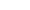 №ВопросДаНет1Если между двумя вариантами есть выбор, его лучше сделать быстрее, чем откладывать на потом.2Если замечаю, что не могу на все 100% выполнить задание, я легко раздражаюсь.3Когда я работаю, это выглядит так, будто я ставлю на карту все.4Если возникает проблемная ситуация, чаще всего я принимаю решение одним из последних.5Если два дня подряд у меня нет дела, я теряю покой.6В некоторые дни мои успехи ниже средних.7Я более требователен к себе, чем к другим.8Я доброжелательнее других.9Если я отказываюсь от сложного задания, впоследствии сурово осуждаю себя, так как знаю, что в нем я добился бы успеха.10В процессе работы я нуждаюсь в небольших паузах для отдыха.11Усердие — это не основная моя черта.12Мои достижения в работе не всегда одинаковы.13Другая работа привлекает меня больше той, которой я занят.14Порицание стимулирует меня сильнее похвалы.15Знаю, что коллеги считают меня деловым человеком.16Преодоление препятствий способствует тому, что мои решения становятся более категоричными.17На моем честолюбии легко сыграть18Если я работаю без вдохновения, это обычно заметно.19Выполняя работу, я не рассчитываю на помощь других.20Иногда я откладываю на завтра то, что должен сделать сегодня.21Нужно полагаться только на самого себя.22В жизни немного вещей важнее денег.23Если мне предстоит выполнить важное задание, я никогда не думаю ни о чем другом.24Я менее честолюбив, чем многие другие.25В конце отпуска я обычно радуюсь, что скоро выйду на работу.26Если я расположен к работе, делаю ее лучше и квалифицированнее, чем другие.27Мне проще и легче общаться с людьми, способными упорно работать.28Когда у меня нет работы, мне не по себе.29Ответственную работу мне приходится выполнять чаще других.30Если мне приходится принимать решение, стараюсь делать это как можно лучше.31Иногда друзья считают меня ленивым32Мои успехи в какой-то мере зависят от коллег.33Противодействовать воле руководителя бессмысленно.34Иногда не знаешь, какую работу придется выполнять.35Если у меня что-то не ладится, я становлюсь нетерпеливым.36Обычно я обращаю мало внимания на свои достижения.37Если я работаю вместе с другими, моя работа более результативна, чем у других.38Не довожу до конца многое, за что берусь.39Завидую людям, не загруженным работой.40Не завидую тем, кто стремится к власти и положению.41Если я уверен, что стою на правильном пути, для доказательства своей правоты пойду на крайние меры№ВопросДаНет1Если между двумя вариантами есть выбор, его лучше сделать быстрее, чем откладывать на потом.2Если замечаю, что не могу на все 100% выполнить задание, я легко раздражаюсь.3Когда я работаю, это выглядит так, будто я ставлю на карту все.4Если возникает проблемная ситуация, чаще всего я принимаю решение одним из последних.5Если два дня подряд у меня нет дела, я теряю покой.6В некоторые дни мои успехи ниже средних.7Я более требователен к себе, чем к другим.8Я доброжелательнее других.9Если я отказываюсь от сложного задания, впоследствии сурово осуждаю себя, так как знаю, что в нем я добился бы успеха.10В процессе работы я нуждаюсь в небольших паузах для отдыха.11Усердие — это не основная моя черта.12Мои достижения в работе не всегда одинаковы.13Другая работа привлекает меня больше той, которой я занят.14Порицание стимулирует меня сильнее похвалы.15Знаю, что коллеги считают меня деловым человеком.16Преодоление препятствий способствует тому, что мои решения становятся более категоричными.17На моем честолюбии легко сыграть18Если я работаю без вдохновения, это обычно заметно.19Выполняя работу, я не рассчитываю на помощь других.20Иногда я откладываю на завтра то, что должен сделать сегодня.21Нужно полагаться только на самого себя.22В жизни немного вещей важнее денег.23Если мне предстоит выполнить важное задание, я никогда не думаю ни о чем другом.24Я менее честолюбив, чем многие другие.25В конце отпуска я обычно радуюсь, что скоро выйду на работу.26Если я расположен к работе, делаю ее лучше и квалифицированнее, чем другие.27Мне проще и легче общаться с людьми, способными упорно работать.28Когда у меня нет работы, мне не по себе.29Ответственную работу мне приходится выполнять чаще других.30Если мне приходится принимать решение, стараюсь делать это как можно лучше.31Иногда друзья считают меня ленивым32Мои успехи в какой-то мере зависят от коллег.33Противодействовать воле руководителя бессмысленно.34Иногда не знаешь, какую работу придется выполнять.35Если у меня что-то не ладится, я становлюсь нетерпеливым.36Обычно я обращаю мало внимания на свои достижения.37Если я работаю вместе с другими, моя работа более результативна, чем у других.38Не довожу до конца многое, за что берусь.39Завидую людям, не загруженным работой.40Не завидую тем, кто стремится к власти и положению.41Если я уверен, что стою на правильном пути, для доказательства своей правоты пойду на крайние меры